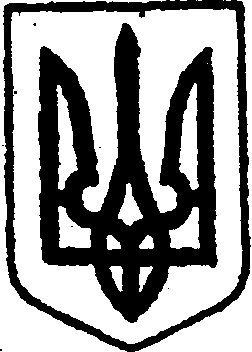 КИЇВСЬКА ОБЛАСТЬТЕТІЇВСЬКА МІСЬКА РАДАVІІІ СКЛИКАННЯДВАДЦЯТЬ ДРУГА  СЕСІЯ                                                        Р І Ш Е Н Н Я 01 серпня 2023 року                                                           №  986 - 22 - VІІІПро  затвердження Програми «Шкільний автобус»  на 2023-2027 роки в новій редакції Відповідно  до постанови Кабінету Міністрів України від 16 січня 2003 року № 31 «Про затвердження державної  цільової програми «Шкільний автобус», з метою реалізації положень статей 13, 66 Закону України «Про освіту», статті 8 Закону України «Про повну загальну середню освіту» та прав громадян на здобуття повної загальної середньої освіти, організації безоплатного підвезення учнів та педагогічних працівників закладів  освіти до місць навчання і додому, керуючись статті 32 Закону України «Про місцеве самоврядування в Україні» та з метою оптимізації мережі сільських шкіл, удосконалення організації освітнього  процесу, Тетіївська міська радаВ И Р І Ш И Л А:Затвердити Програму  «Шкільний автобус»  на 2023-2027 роки в новій редакції  (додається ).Відділу освіти Тетіївської міської ради , керівникам закладів освіти забезпечити виконання передбачених Програмою заходів.Централізованій бухгалтерії відділу освіти Тетіївської міської ради щорічно при формуванні та внесенні змін до місцевого бюджету на 2023-2027 роки передбачати кошти на фінансування Програми і забезпечувати їх цільове використання.Програму «Шкільний автобус» на 2021-2025 роки вважати такою, що втратила чинність.Начальнику відділу освіти Тетіївської міської ради Васютинському В.В. оприлюднити дане рішення  на офіційному веб-сайті відділу освіти Тетіївської міської ради згідно з чинним законодавством. Контроль за виконанням цього рішення покласти на комісію з питань соціального захисту, охорони здоров’я, культури, молоді і спорту (голова комісії - Лях О.М.), заступника міського голови з гуманітарних питань Дячук Н. А.  та начальника відділу освіти Тетіївської міської ради  Васютинського В.В.      Секретар міської ради                                             Наталія ІВАНЮТА                                                                                            Додаток                                                                               до рішення двадцять другої сесії                                                                               Тетіївської міської ради                                                                               VІІІ скликання                                                                               01.08.2023  №  986 - 22 - VІІІПРОГРАМАбезоплатного перевезення шкільними автобусами (перевізниками) учнів закладів освіти Тетіївської міської територіальної громади «Шкільний автобус»  на 2023-2027 роки» І. Загальні положенняОрганізація регулярного безоплатного  перевезення учнів до місць навчання і додому є складовою частиною забезпечення реалізації прав громадян на здобуття загальної середньої освіти.Статтею 32 Закону України «Про місцеве самоврядування в Україні», Закону України «Про повну загальну середню освіту», «Про освіту» передбачено забезпечення пільгового проїзду учнів до місця навчання і додому.                                       ІІ. Мета і завдання ПрограмиМетою Програми є:виконання вимог законодавства щодо забезпечення пільгового перевезення учнів до місця навчання і додому;підвищення освітнього рівня населення Тетіївської громади. Основним завданням Програми є забезпечення реалізації прав громадян на доступність і безоплатність здобуття загальної середньої освіти.                                   ІІІ. Очікувані результати. Виконання заходів Програми (додаток 1 до Програми) дасть можливість:Забезпечити соціальний захист учасників навчально-виховного процесу, досягти позитивних зрушень у забезпеченні життєдіяльності населення Тетіївської громади.Створити в громаді належні умови для здобуття учнями повної загальної середньої освіти.                               ІV. Фінансування.Фінансування проводиться виходячи з можливостей місцевого бюджету (додаток 2 до Програми).Організація регулярного безоплатного  перевезення учнів до місць навчання і додому є складовою частиною забезпечення реалізації прав громадян на здобуття загальної середньої освіти.Статтею 32 Закону України «Про місцеве самоврядування в Україні», Закону України «Про повну загальну середню освіту», «Про освіту» передбачено забезпечення пільгового проїзду учнів до місця навчання і додому.                         V. Фінансування. Фінансування проводиться за рахунок коштів загального фонду та за рахунок інших джерел власних надходжень.         Секретар  міської ради                                     Наталія ІВАНЮТА                                                                                                 Додаток 1до Програми «Шкільний автобус»                                                                               на 2023-2027 рокиЗаходи з реалізації програми «Шкільний автобус» на 2023-2027 роки                                                                                                Додаток 2до Програми «Шкільний автобус»                                                                               на 2023-2027 роки Фінансування проводиться виходячи з можливостей місцевого бюджету №з з/пЗмістВідповідальнівиконавці1Придбання автобусів для забезпечення регулярного перевезення учнів та педагогічних працівників у сільській місцевості. Проведення конкурсних торгів і відповідно до них закупівля транспортних засобівТетіївська міська рада, відділ освіти Тетіївської міської ради2Перегляд і закріплення за закладами загальної середньої освіти територій обслуговування з урахуванням потреби в організації перевезення учнів та педагогічних працівників Тетіївська міська рада, відділ освіти Тетіївської міської ради3Розроблення і затвердження маршрутів для перевезення учнів та педагогічних працівниківТетіївська міська рада, відділ освіти Тетіївської міської ради,Департамент освіти і науки Київської ОДА4Забезпечення підвозу учнів закладів загальної середньої освіти Тетіївського району до місця проведення спортивних змагань, Всеукраїнських учнівських олімпіад, конкурсів МАНВідділ  освіти Тетіївської міської ради, відділ культури, молоді та спорту Тетіївської міської ради5Укладення угод на підвіз учасників освітнього процесу з приватними перевізниками на територіях, які не обслуговуються шкільними автобусамиВідділ освіти  Тетіївської міської ради6Забезпечення заходів щодо утримання шкільних автобусівВиконавчий комітет Тетіївської міської ради,відділ освіти Тетіївської міської ради7Створення відповідних місць для розміщення шкільного транспортуВиконавчий комітет Тетіївської міської ради,відділ освіти  Тетіївської міської ради8У випадку несприятливих погодних умов, які перешкоджають підвозу учнів, сприяти, щоб дорожні служби першочергово здійснювати розчистку чи ремонт доріг по маршруту руху шкільних автобусівВиконавчий комітет Тетіївської міської ради,відділ освіти Тетіївської міської ради,старостинські округи9Безоплатне перевезення учнів та педагогічних працівників закладів освіти до місця навчання та додому перевізниками (автобусами, за маршрутами № 1, 2, 2А, 3, 4)Відділ освіти Тетіївської міської ради10.Орієнтований обсяг фінансування Програми, усього в т.ч.: 2023 рік -2027 рік 2 500 000 грнРікСума (тис. грн)2023500 2024500202550020265002027500